НАРУЧИЛАЦКЛИНИЧКИ  ЦЕНТАР ВОЈВОДИНЕул. Хајдук Вељкова бр. 1, Нови Сад(www.kcv.rs)ОБАВЕШТЕЊЕ О ЗАКЉУЧЕНОМ УГОВОРУ У  ПОСТУПКУ ЈАВНЕ НАБАВКЕ БРОЈ 136-15-О, п.3Врста наручиоца: ЗДРАВСТВОВрста предмета: Опис предмета набавке, назив и ознака из општег речника набавке: Набавка потрошног материјала за очну клинику за  потребе Клиничког центра Војводине - Пратећа потрошна опрема за fako машину Millenium33140000 – медицински потрошни материјал Уговорена вредност: 4.206.788,10  без ПДВ-а динара, односно 5.048.145,72 динара  са ПДВ-омКритеријум за доделу уговора: економски најповољнија ценаБрој примљених понуда:1Понуђена цена: Највиша: 4.206.788,10 динараНајнижа: 4.206.788,10 динараПонуђена цена код прихваљивих понуда:Највиша: 4.206.788,10   динара Најнижа: 4.206.788,10   динараДатум доношења одлуке о додели уговора: 26.06.2015.Датум закључења уговора: 09.07.2015.Основни подаци о добављачу:„Sky Medical“ д.о.о., Павла Павловића 2, БеоградПериод важења уговора: До дана у којем добављач у целости испоручи наручиоцу добро.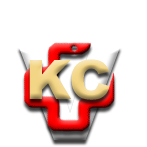 КЛИНИЧКИ ЦЕНТАР ВОЈВОДИНЕ21000 Нови Сад, Хајдук Вељка 1, Србија,телефон: + 381 21 487 22 05; 487 22 17; фаx : + 381 21 487 22 04; 487 22 16www.kcv.rs, e-mail: uprava@kcv.rs, ПИБ:101696893